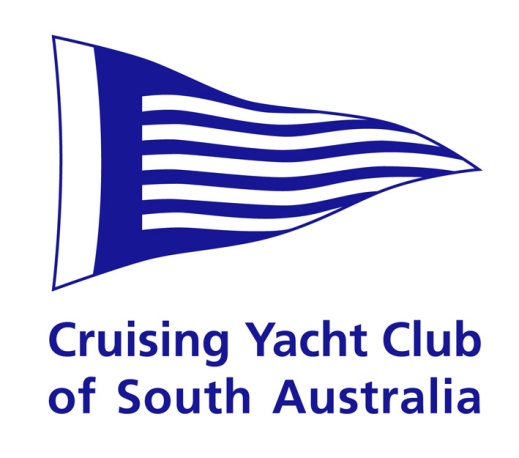 ASSOCIATION COMMITTEE NOMINATION FORMNomination for the nominated Association Committee for one year term of office (please tick).□   Cruising	  □   Fishing*	 		□   SocialI 	 being a financial Member of the CYCSA propose andI 	 being a financial Member of the CYCSA hereby second_______________________________ (nominee)for the position of Committee Member for the nominated Association for a one-year term of office.Signed:  Proposer 	 Date 	              Seconder 	 Date 	I 	 the person nominated above hereby accept the nominationSigned 	 Date 	* Please note that in the case of the Fishing Association Committee, all nominees are required to be a financial member of the Fishing Association.NOMINATIONS CLOSE 5:00 PM 3RD AUGUST 2023
WITH THE GENERAL MANAGER